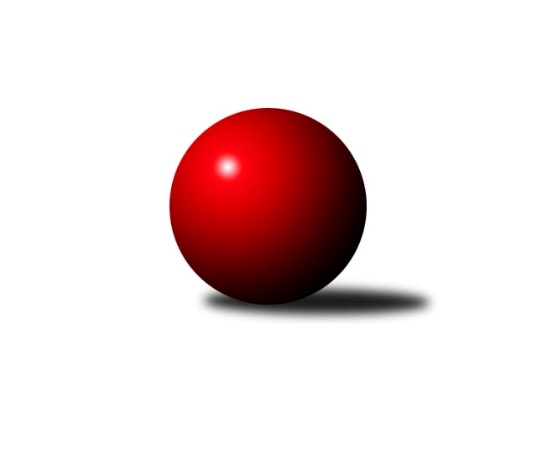 Č.26Ročník 2009/2010	2.5.2024 Krajský přebor OL 2009/2010Statistika 26. kolaTabulka družstev:		družstvo	záp	výh	rem	proh	skore	sety	průměr	body	plné	dorážka	chyby	1.	TJ Horní Benešov ˝C˝	24	17	1	6	249 : 135 	(177.0 : 111.0)	2498	35	1724	775	32.3	2.	Spartak Přerov ˝C˝	24	17	0	7	233 : 151 	(156.0 : 132.0)	2515	34	1729	786	31.7	3.	KK Lipník nad Bečvou ˝A˝	24	15	1	8	242 : 142 	(168.0 : 114.0)	2502	31	1731	771	37.4	4.	KKŽ Šternberk ˝A˝	24	15	0	9	205 : 179 	(143.0 : 133.0)	2491	30	1733	757	35.4	5.	SK Olomouc Sigma MŽ	24	14	1	9	214 : 170 	(145.5 : 130.5)	2492	29	1721	772	34.5	6.	KK Zábřeh  ˝C˝	24	14	0	10	209 : 175 	(147.5 : 134.5)	2465	28	1710	755	37.9	7.	TJ Kovohutě Břidličná ˝B˝	24	13	0	11	194 : 190 	(141.0 : 147.0)	2454	26	1704	750	38.1	8.	TJ Tatran Litovel	24	9	0	15	175 : 209 	(139.5 : 148.5)	2463	18	1707	756	37.2	9.	TJ Pozemstav Prostějov	24	9	0	15	172 : 212 	(141.5 : 134.5)	2420	18	1698	722	45.3	10.	KK Šumperk ˝C˝	24	9	0	15	165 : 219 	(126.0 : 162.0)	2431	18	1690	741	37.8	11.	SKK Jeseník ˝B˝	24	8	1	15	161 : 223 	(128.0 : 160.0)	2429	17	1687	743	38.2	12.	TJ Horní Benešov ˝E˝	24	7	0	17	142 : 242 	(107.5 : 168.5)	2407	14	1675	732	43.7	13.	TJ Sokol Mohelnice	24	7	0	17	135 : 249 	(121.5 : 166.5)	2395	14	1682	713	45.5Tabulka doma:		družstvo	záp	výh	rem	proh	skore	sety	průměr	body	maximum	minimum	1.	TJ Horní Benešov ˝C˝	12	11	0	1	139 : 53 	(95.0 : 49.0)	2577	22	2669	2418	2.	Spartak Přerov ˝C˝	12	11	0	1	138 : 54 	(88.0 : 56.0)	2640	22	2715	2579	3.	KK Lipník nad Bečvou ˝A˝	12	10	0	2	139 : 53 	(92.5 : 45.5)	2416	20	2476	2296	4.	KKŽ Šternberk ˝A˝	12	10	0	2	124 : 68 	(82.5 : 61.5)	2475	20	2539	2427	5.	TJ Pozemstav Prostějov	12	9	0	3	126 : 66 	(87.0 : 45.0)	2448	18	2510	2356	6.	KK Zábřeh  ˝C˝	12	9	0	3	125 : 67 	(83.0 : 61.0)	2507	18	2636	2439	7.	SK Olomouc Sigma MŽ	12	8	1	3	124 : 68 	(77.0 : 55.0)	2527	17	2651	2425	8.	SKK Jeseník ˝B˝	12	7	1	4	112 : 80 	(78.5 : 65.5)	2464	15	2539	2316	9.	TJ Kovohutě Břidličná ˝B˝	12	7	0	5	100 : 92 	(75.0 : 69.0)	2415	14	2475	2362	10.	TJ Tatran Litovel	12	6	0	6	102 : 90 	(79.5 : 64.5)	2525	12	2678	2439	11.	KK Šumperk ˝C˝	12	6	0	6	98 : 94 	(69.5 : 74.5)	2603	12	2694	2486	12.	TJ Sokol Mohelnice	12	6	0	6	96 : 96 	(75.0 : 69.0)	2532	12	2638	2448	13.	TJ Horní Benešov ˝E˝	12	4	0	8	80 : 112 	(63.5 : 80.5)	2442	8	2513	2344Tabulka venku:		družstvo	záp	výh	rem	proh	skore	sety	průměr	body	maximum	minimum	1.	TJ Horní Benešov ˝C˝	12	6	1	5	110 : 82 	(82.0 : 62.0)	2499	13	2641	2353	2.	Spartak Přerov ˝C˝	12	6	0	6	95 : 97 	(68.0 : 76.0)	2504	12	2692	2390	3.	TJ Kovohutě Břidličná ˝B˝	12	6	0	6	94 : 98 	(66.0 : 78.0)	2458	12	2673	2219	4.	SK Olomouc Sigma MŽ	12	6	0	6	90 : 102 	(68.5 : 75.5)	2489	12	2614	2399	5.	KK Lipník nad Bečvou ˝A˝	12	5	1	6	103 : 89 	(75.5 : 68.5)	2509	11	2596	2389	6.	KK Zábřeh  ˝C˝	12	5	0	7	84 : 108 	(64.5 : 73.5)	2461	10	2749	2199	7.	KKŽ Šternberk ˝A˝	12	5	0	7	81 : 111 	(60.5 : 71.5)	2492	10	2658	2310	8.	TJ Tatran Litovel	12	3	0	9	73 : 119 	(60.0 : 84.0)	2457	6	2707	2340	9.	KK Šumperk ˝C˝	12	3	0	9	67 : 125 	(56.5 : 87.5)	2415	6	2586	2202	10.	TJ Horní Benešov ˝E˝	12	3	0	9	62 : 130 	(44.0 : 88.0)	2410	6	2547	2175	11.	SKK Jeseník ˝B˝	12	1	0	11	49 : 143 	(49.5 : 94.5)	2426	2	2680	2232	12.	TJ Sokol Mohelnice	12	1	0	11	39 : 153 	(46.5 : 97.5)	2382	2	2631	2213	13.	TJ Pozemstav Prostějov	12	0	0	12	46 : 146 	(54.5 : 89.5)	2417	0	2568	2221Tabulka podzimní části:		družstvo	záp	výh	rem	proh	skore	sety	průměr	body	doma	venku	1.	Spartak Přerov ˝C˝	12	9	0	3	118 : 74 	(73.5 : 70.5)	2544	18 	5 	0 	0 	4 	0 	3	2.	KKŽ Šternberk ˝A˝	12	9	0	3	118 : 74 	(77.5 : 66.5)	2477	18 	5 	0 	1 	4 	0 	2	3.	KK Zábřeh  ˝C˝	12	9	0	3	118 : 74 	(75.5 : 62.5)	2452	18 	6 	0 	0 	3 	0 	3	4.	TJ Kovohutě Břidličná ˝B˝	12	8	0	4	114 : 78 	(75.5 : 68.5)	2481	16 	3 	0 	3 	5 	0 	1	5.	KK Lipník nad Bečvou ˝A˝	12	7	0	5	116 : 76 	(81.5 : 56.5)	2472	14 	6 	0 	1 	1 	0 	4	6.	KK Šumperk ˝C˝	12	7	0	5	107 : 85 	(75.0 : 69.0)	2473	14 	4 	0 	2 	3 	0 	3	7.	TJ Horní Benešov ˝C˝	12	6	0	6	100 : 92 	(80.5 : 63.5)	2436	12 	5 	0 	1 	1 	0 	5	8.	SK Olomouc Sigma MŽ	12	6	0	6	96 : 96 	(75.5 : 68.5)	2477	12 	4 	0 	1 	2 	0 	5	9.	TJ Pozemstav Prostějov	12	6	0	6	95 : 97 	(71.5 : 60.5)	2466	12 	6 	0 	1 	0 	0 	5	10.	TJ Tatran Litovel	12	4	0	8	85 : 107 	(72.0 : 72.0)	2440	8 	3 	0 	3 	1 	0 	5	11.	SKK Jeseník ˝B˝	12	3	0	9	66 : 126 	(61.5 : 82.5)	2381	6 	3 	0 	3 	0 	0 	6	12.	TJ Horní Benešov ˝E˝	12	2	0	10	60 : 132 	(45.5 : 86.5)	2377	4 	1 	0 	6 	1 	0 	4	13.	TJ Sokol Mohelnice	12	2	0	10	55 : 137 	(53.0 : 91.0)	2406	4 	2 	0 	3 	0 	0 	7Tabulka jarní části:		družstvo	záp	výh	rem	proh	skore	sety	průměr	body	doma	venku	1.	TJ Horní Benešov ˝C˝	12	11	1	0	149 : 43 	(96.5 : 47.5)	2564	23 	6 	0 	0 	5 	1 	0 	2.	KK Lipník nad Bečvou ˝A˝	12	8	1	3	126 : 66 	(86.5 : 57.5)	2515	17 	4 	0 	1 	4 	1 	2 	3.	SK Olomouc Sigma MŽ	12	8	1	3	118 : 74 	(70.0 : 62.0)	2519	17 	4 	1 	2 	4 	0 	1 	4.	Spartak Přerov ˝C˝	12	8	0	4	115 : 77 	(82.5 : 61.5)	2489	16 	6 	0 	1 	2 	0 	3 	5.	KKŽ Šternberk ˝A˝	12	6	0	6	87 : 105 	(65.5 : 66.5)	2503	12 	5 	0 	1 	1 	0 	5 	6.	SKK Jeseník ˝B˝	12	5	1	6	95 : 97 	(66.5 : 77.5)	2480	11 	4 	1 	1 	1 	0 	5 	7.	KK Zábřeh  ˝C˝	12	5	0	7	91 : 101 	(72.0 : 72.0)	2487	10 	3 	0 	3 	2 	0 	4 	8.	TJ Tatran Litovel	12	5	0	7	90 : 102 	(67.5 : 76.5)	2492	10 	3 	0 	3 	2 	0 	4 	9.	TJ Horní Benešov ˝E˝	12	5	0	7	82 : 110 	(62.0 : 82.0)	2434	10 	3 	0 	2 	2 	0 	5 	10.	TJ Kovohutě Břidličná ˝B˝	12	5	0	7	80 : 112 	(65.5 : 78.5)	2425	10 	4 	0 	2 	1 	0 	5 	11.	TJ Sokol Mohelnice	12	5	0	7	80 : 112 	(68.5 : 75.5)	2404	10 	4 	0 	3 	1 	0 	4 	12.	TJ Pozemstav Prostějov	12	3	0	9	77 : 115 	(70.0 : 74.0)	2383	6 	3 	0 	2 	0 	0 	7 	13.	KK Šumperk ˝C˝	12	2	0	10	58 : 134 	(51.0 : 93.0)	2420	4 	2 	0 	4 	0 	0 	6 Zisk bodů pro družstvo:		jméno hráče	družstvo	body	zápasy	v %	dílčí body	sety	v %	1.	Jitka Szczyrbová 	KK Lipník nad Bečvou ˝A˝ 	36	/	23	(78%)		/		(%)	2.	Petr Vácha 	Spartak Přerov ˝C˝ 	35	/	23	(76%)		/		(%)	3.	Jakub Mokoš 	TJ Tatran Litovel 	34	/	21	(81%)		/		(%)	4.	Pavel  Ďuriš ml. 	KKŽ Šternberk ˝A˝ 	34	/	23	(74%)		/		(%)	5.	Zdeněk Macháček ml 	KK Lipník nad Bečvou ˝A˝ 	34	/	24	(71%)		/		(%)	6.	Zdeněk   Macháček st. 	KK Lipník nad Bečvou ˝A˝ 	32	/	23	(70%)		/		(%)	7.	Rostislav Petřík 	Spartak Přerov ˝C˝ 	31	/	21	(74%)		/		(%)	8.	Miroslav Hyc 	SK Olomouc Sigma MŽ 	30	/	22	(68%)		/		(%)	9.	Zdeněk Kment 	TJ Horní Benešov ˝C˝ 	28	/	16	(88%)		/		(%)	10.	Zdeněk Fiury st. st.	TJ Kovohutě Břidličná ˝B˝ 	28	/	22	(64%)		/		(%)	11.	Michal Blažek 	TJ Horní Benešov ˝C˝ 	28	/	23	(61%)		/		(%)	12.	Josef Sitta st. 	KK Zábřeh  ˝C˝ 	28	/	24	(58%)		/		(%)	13.	Jaromíra Smejkalová 	SKK Jeseník ˝B˝ 	28	/	24	(58%)		/		(%)	14.	Petr Rak 	TJ Horní Benešov ˝C˝ 	26	/	16	(81%)		/		(%)	15.	Zdeněk Fiury ml. ml.	TJ Kovohutě Břidličná ˝B˝ 	26	/	20	(65%)		/		(%)	16.	František Baslar 	SK Olomouc Sigma MŽ 	26	/	21	(62%)		/		(%)	17.	Petr Pick 	KKŽ Šternberk ˝A˝ 	26	/	21	(62%)		/		(%)	18.	Emil Pick 	KKŽ Šternberk ˝A˝ 	26	/	21	(62%)		/		(%)	19.	Michal Klich 	TJ Horní Benešov ˝C˝ 	26	/	22	(59%)		/		(%)	20.	Jiří Malíšek 	SK Olomouc Sigma MŽ 	26	/	23	(57%)		/		(%)	21.	Richard Štětka 	KK Lipník nad Bečvou ˝A˝ 	26	/	24	(54%)		/		(%)	22.	Jaroslav Jílek 	TJ Sokol Mohelnice 	25	/	22	(57%)		/		(%)	23.	Jindřich Gavenda 	KKŽ Šternberk ˝A˝ 	24	/	20	(60%)		/		(%)	24.	Jan Kolář 	KK Zábřeh  ˝C˝ 	24	/	21	(57%)		/		(%)	25.	Josef Veselý 	TJ Kovohutě Břidličná ˝B˝ 	24	/	21	(57%)		/		(%)	26.	Martin Zaoral 	TJ Pozemstav Prostějov 	24	/	23	(52%)		/		(%)	27.	Alexandr Rájoš 	KK Šumperk ˝C˝ 	24	/	23	(52%)		/		(%)	28.	Robert Kučerka 	TJ Horní Benešov ˝C˝ 	22	/	16	(69%)		/		(%)	29.	Jan Stískal 	TJ Pozemstav Prostějov 	22	/	20	(55%)		/		(%)	30.	Petr Otáhal 	TJ Kovohutě Břidličná ˝B˝ 	22	/	21	(52%)		/		(%)	31.	Rostislav Pelz 	KK Lipník nad Bečvou ˝A˝ 	22	/	21	(52%)		/		(%)	32.	Vilém Zeiner 	KK Lipník nad Bečvou ˝A˝ 	22	/	21	(52%)		/		(%)	33.	Petr Dankovič 	TJ Horní Benešov ˝C˝ 	22	/	22	(50%)		/		(%)	34.	Pavel Jüngling 	SK Olomouc Sigma MŽ 	22	/	23	(48%)		/		(%)	35.	Jaromír Vondra 	KK Šumperk ˝C˝ 	21	/	15	(70%)		/		(%)	36.	Stanislav Feike 	TJ Pozemstav Prostějov 	20	/	22	(45%)		/		(%)	37.	Zdeněk Šebesta 	TJ Sokol Mohelnice 	20	/	23	(43%)		/		(%)	38.	Petr Malíšek 	SK Olomouc Sigma MŽ 	20	/	23	(43%)		/		(%)	39.	Václav Kupka 	KK Zábřeh  ˝C˝ 	19	/	18	(53%)		/		(%)	40.	Václav Kovařík 	TJ Pozemstav Prostějov 	19	/	22	(43%)		/		(%)	41.	Miroslav Sigmund 	TJ Tatran Litovel 	19	/	22	(43%)		/		(%)	42.	Rostislav  Cundrla 	SKK Jeseník ˝B˝ 	18	/	14	(64%)		/		(%)	43.	Miroslav Adámek 	TJ Pozemstav Prostějov 	18	/	14	(64%)		/		(%)	44.	Jiří Vrba 	SKK Jeseník ˝B˝ 	18	/	15	(60%)		/		(%)	45.	Jiří Kohoutek 	Spartak Přerov ˝C˝ 	18	/	15	(60%)		/		(%)	46.	Martin Sedlář 	KK Šumperk ˝C˝ 	18	/	16	(56%)		/		(%)	47.	Jaromír Janošec 	TJ Tatran Litovel 	18	/	20	(45%)		/		(%)	48.	Zdeněk Chmela ml.	TJ Kovohutě Břidličná ˝B˝ 	18	/	20	(45%)		/		(%)	49.	Ludvík Vymazal 	TJ Tatran Litovel 	18	/	20	(45%)		/		(%)	50.	Jaromír Martiník 	TJ Horní Benešov ˝E˝ 	17	/	23	(37%)		/		(%)	51.	Ľudovit Kumi 	TJ Sokol Mohelnice 	16	/	13	(62%)		/		(%)	52.	Jana Martiníková 	TJ Horní Benešov ˝E˝ 	16	/	15	(53%)		/		(%)	53.	Věra Urbášková 	KK Zábřeh  ˝C˝ 	16	/	16	(50%)		/		(%)	54.	Karel Kučera 	SKK Jeseník ˝B˝ 	16	/	19	(42%)		/		(%)	55.	Miloslav Krchov 	TJ Kovohutě Břidličná ˝B˝ 	16	/	21	(38%)		/		(%)	56.	Rostislav Krejčí 	TJ Sokol Mohelnice 	16	/	22	(36%)		/		(%)	57.	Jiří Fárek 	SKK Jeseník ˝B˝ 	15	/	15	(50%)		/		(%)	58.	Michael Dostál 	TJ Horní Benešov ˝C˝ 	15	/	16	(47%)		/		(%)	59.	Petr Axman 	TJ Tatran Litovel 	14	/	9	(78%)		/		(%)	60.	Jaroslav Krejčí 	Spartak Přerov ˝C˝ 	14	/	10	(70%)		/		(%)	61.	Milan Vymazal 	KK Šumperk ˝C˝ 	14	/	11	(64%)		/		(%)	62.	Marek Ollinger 	KK Zábřeh  ˝C˝ 	14	/	12	(58%)		/		(%)	63.	Kamil Kovařík 	TJ Horní Benešov ˝E˝ 	14	/	12	(58%)		/		(%)	64.	Luděk Zeman 	TJ Horní Benešov ˝E˝ 	14	/	16	(44%)		/		(%)	65.	Jiří Srovnal 	KK Zábřeh  ˝C˝ 	14	/	16	(44%)		/		(%)	66.	Miroslav Fric 	KK Šumperk ˝C˝ 	14	/	17	(41%)		/		(%)	67.	David Janušík 	Spartak Přerov ˝C˝ 	12	/	9	(67%)		/		(%)	68.	Jaroslav Navrátil 	TJ Tatran Litovel 	12	/	9	(67%)		/		(%)	69.	Iveta Krejčová 	TJ Sokol Mohelnice 	12	/	11	(55%)		/		(%)	70.	Dominik Tesař 	TJ Horní Benešov ˝E˝ 	12	/	15	(40%)		/		(%)	71.	Ondřej Machút 	SK Olomouc Sigma MŽ 	12	/	18	(33%)		/		(%)	72.	Jaromír Rabenseifner 	KK Šumperk ˝C˝ 	12	/	18	(33%)		/		(%)	73.	Eva Křápková 	SKK Jeseník ˝B˝ 	12	/	19	(32%)		/		(%)	74.	Michal Symerský 	Spartak Přerov ˝C˝ 	11	/	12	(46%)		/		(%)	75.	Václav Šubert 	KKŽ Šternberk ˝A˝ 	11	/	13	(42%)		/		(%)	76.	Zdeněk Hrabánek 	KK Šumperk ˝C˝ 	11	/	22	(25%)		/		(%)	77.	Jindřich Dankovič 	TJ Horní Benešov ˝C˝ 	10	/	5	(100%)		/		(%)	78.	Jiří Karafiát 	KK Zábřeh  ˝C˝ 	10	/	8	(63%)		/		(%)	79.	Martin Liška 	KK Zábřeh  ˝C˝ 	10	/	9	(56%)		/		(%)	80.	David Pospíšil 	KKŽ Šternberk ˝A˝ 	10	/	13	(38%)		/		(%)	81.	Petr  Šulák ml. 	SKK Jeseník ˝B˝ 	10	/	18	(28%)		/		(%)	82.	Petr Polášek 	TJ Sokol Mohelnice 	10	/	20	(25%)		/		(%)	83.	Jaroslav  Koppa 	KK Lipník nad Bečvou ˝A˝ 	8	/	6	(67%)		/		(%)	84.	Michal Rašťák 	TJ Horní Benešov ˝E˝ 	8	/	8	(50%)		/		(%)	85.	Karel Meissel 	TJ Pozemstav Prostějov 	8	/	9	(44%)		/		(%)	86.	Václav Pumprla 	Spartak Přerov ˝C˝ 	8	/	11	(36%)		/		(%)	87.	Jaroslav Vidim 	TJ Tatran Litovel 	8	/	13	(31%)		/		(%)	88.	Jan Kriwenky 	TJ Horní Benešov ˝C˝ 	8	/	13	(31%)		/		(%)	89.	Vladimír Štrbík 	TJ Kovohutě Břidličná ˝B˝ 	8	/	15	(27%)		/		(%)	90.	Jiří Michálek 	KK Zábřeh  ˝C˝ 	6	/	4	(75%)		/		(%)	91.	Jiří Chytil 	Spartak Přerov ˝C˝ 	6	/	4	(75%)		/		(%)	92.	Stanislav Beňa st.	Spartak Přerov ˝C˝ 	6	/	5	(60%)		/		(%)	93.	Pavel Smejkal 	KKŽ Šternberk ˝A˝ 	6	/	10	(30%)		/		(%)	94.	Josef Suchan 	KK Šumperk ˝C˝ 	6	/	11	(27%)		/		(%)	95.	Zdeněk Vojáček 	KKŽ Šternberk ˝A˝ 	6	/	14	(21%)		/		(%)	96.	Zdeněk Sobota 	TJ Sokol Mohelnice 	6	/	19	(16%)		/		(%)	97.	Jakub Marušinec 	TJ Pozemstav Prostějov 	5	/	4	(63%)		/		(%)	98.	Kamil Axman 	TJ Tatran Litovel 	4	/	2	(100%)		/		(%)	99.	Jiří Vrobel 	TJ Tatran Litovel 	4	/	2	(100%)		/		(%)	100.	Dominik Prokop 	KK Zábřeh  ˝C˝ 	4	/	2	(100%)		/		(%)	101.	Petr Kozák 	TJ Horní Benešov ˝C˝ 	4	/	3	(67%)		/		(%)	102.	Miloslav  Petrů 	TJ Horní Benešov ˝E˝ 	4	/	3	(67%)		/		(%)	103.	Jiří Divila st. 	Spartak Přerov ˝C˝ 	4	/	3	(67%)		/		(%)	104.	Michal Albrecht 	KK Zábřeh  ˝C˝ 	4	/	4	(50%)		/		(%)	105.	Eva Paňáková 	TJ Pozemstav Prostějov 	4	/	4	(50%)		/		(%)	106.	Břetislav Sobota 	SK Olomouc Sigma MŽ 	4	/	4	(50%)		/		(%)	107.	František Hajduk 	TJ Pozemstav Prostějov 	4	/	4	(50%)		/		(%)	108.	Jan Karlík 	Spartak Přerov ˝C˝ 	4	/	4	(50%)		/		(%)	109.	Jiří Hradílek 	Spartak Přerov ˝C˝ 	4	/	11	(18%)		/		(%)	110.	Jaroslav Ďulík 	TJ Tatran Litovel 	4	/	12	(17%)		/		(%)	111.	Pavel Hrnčíř 	TJ Horní Benešov ˝E˝ 	4	/	18	(11%)		/		(%)	112.	Miroslav Adámek 	KK Šumperk ˝C˝ 	3	/	2	(75%)		/		(%)	113.	Zbyněk Tesař 	TJ Horní Benešov ˝E˝ 	3	/	12	(13%)		/		(%)	114.	Zdeněk Palyza 	KK Šumperk ˝C˝ 	2	/	1	(100%)		/		(%)	115.	David Čulík 	TJ Tatran Litovel 	2	/	1	(100%)		/		(%)	116.	Miroslav Šindler 	Spartak Přerov ˝C˝ 	2	/	1	(100%)		/		(%)	117.	Jaroslav Černošek 	SK Olomouc Sigma MŽ 	2	/	1	(100%)		/		(%)	118.	Dušan Říha 	KKŽ Šternberk ˝A˝ 	2	/	1	(100%)		/		(%)	119.	Vlastimil Štěrba 	TJ Pozemstav Prostějov 	2	/	1	(100%)		/		(%)	120.	Petr Šrot 	KK Šumperk ˝C˝ 	2	/	1	(100%)		/		(%)	121.	Vlastimil Bělíček 	Spartak Přerov ˝C˝ 	2	/	2	(50%)		/		(%)	122.	Zdeněk Chudožilov 	TJ Pozemstav Prostějov 	2	/	2	(50%)		/		(%)	123.	Eva Rúžičková 	TJ Pozemstav Prostějov 	2	/	2	(50%)		/		(%)	124.	Miroslav Ondrouch 	KK Lipník nad Bečvou ˝A˝ 	2	/	2	(50%)		/		(%)	125.	Anna Drlíková 	TJ Sokol Mohelnice 	2	/	2	(50%)		/		(%)	126.	Miroslav Mrkos 	KK Šumperk ˝C˝ 	2	/	2	(50%)		/		(%)	127.	Antonín Guman 	KK Zábřeh  ˝C˝ 	2	/	2	(50%)		/		(%)	128.	Jaroslav Pěcha 	Spartak Přerov ˝C˝ 	2	/	2	(50%)		/		(%)	129.	Martin Spisar 	TJ Pozemstav Prostějov 	2	/	2	(50%)		/		(%)	130.	Zdeněk Žanda 	TJ Horní Benešov ˝C˝ 	2	/	3	(33%)		/		(%)	131.	Ondřej Matula 	TJ Pozemstav Prostějov 	2	/	3	(33%)		/		(%)	132.	Miroslav Setinský 	SKK Jeseník ˝B˝ 	2	/	3	(33%)		/		(%)	133.	Jana Fousková 	SKK Jeseník ˝B˝ 	2	/	4	(25%)		/		(%)	134.	Pavel Černohous 	TJ Pozemstav Prostějov 	2	/	4	(25%)		/		(%)	135.	Miroslav Jemelík 	SKK Jeseník ˝B˝ 	2	/	4	(25%)		/		(%)	136.	Zdeněk Janoud 	SKK Jeseník ˝B˝ 	2	/	5	(20%)		/		(%)	137.	Jiří Fiala 	TJ Tatran Litovel 	0	/	1	(0%)		/		(%)	138.	Jaroslav Koudelný 	TJ Sokol Mohelnice 	0	/	1	(0%)		/		(%)	139.	Jiří Vrba 	SKK Jeseník ˝B˝ 	0	/	1	(0%)		/		(%)	140.	František Habrman 	TJ Kovohutě Břidličná ˝B˝ 	0	/	1	(0%)		/		(%)	141.	Luboš Blinka 	TJ Tatran Litovel 	0	/	1	(0%)		/		(%)	142.	Hana Ollingerová 	KK Zábřeh  ˝C˝ 	0	/	1	(0%)		/		(%)	143.	Jaroslav Navrátil 	SKK Jeseník ˝B˝ 	0	/	1	(0%)		/		(%)	144.	Jan Reif 	SK Olomouc Sigma MŽ 	0	/	1	(0%)		/		(%)	145.	Dušan Sedláček 	TJ Sokol Mohelnice 	0	/	1	(0%)		/		(%)	146.	Marek  Navrátil 	Spartak Přerov ˝C˝ 	0	/	1	(0%)		/		(%)	147.	Alena Vrbová 	SKK Jeseník ˝B˝ 	0	/	1	(0%)		/		(%)	148.	František Pončík 	TJ Kovohutě Břidličná ˝B˝ 	0	/	1	(0%)		/		(%)	149.	Magda Leitgebová 	TJ Pozemstav Prostějov 	0	/	1	(0%)		/		(%)	150.	Zdeňka Habartová 	TJ Horní Benešov ˝E˝ 	0	/	2	(0%)		/		(%)	151.	Martin Jindra 	TJ Tatran Litovel 	0	/	2	(0%)		/		(%)	152.	Milan Král 	SK Olomouc Sigma MŽ 	0	/	2	(0%)		/		(%)	153.	Patrik Ščučka 	TJ Tatran Litovel 	0	/	2	(0%)		/		(%)	154.	Jaroslav Rabenseifer st. 	KK Šumperk ˝C˝ 	0	/	2	(0%)		/		(%)	155.	Alois Šafařík 	TJ Tatran Litovel 	0	/	2	(0%)		/		(%)	156.	Renata Semlerová 	TJ Sokol Mohelnice 	0	/	3	(0%)		/		(%)	157.	Jiří Fiala 	KK Šumperk ˝C˝ 	0	/	3	(0%)		/		(%)	158.	Dagmar Jílková 	TJ Sokol Mohelnice 	0	/	7	(0%)		/		(%)Průměry na kuželnách:		kuželna	průměr	plné	dorážka	chyby	výkon na hráče	1.	KK Šumperk, 1-4	2610	1791	818	32.8	(435.0)	2.	TJ Spartak Přerov, 1-6	2592	1768	823	33.9	(432.1)	3.	TJ MEZ Mohelnice, 1-2	2524	1747	777	38.8	(420.8)	4.	TJ Tatran Litovel, 1-2	2502	1732	770	38.8	(417.1)	5.	SK Sigma MŽ Olomouc, 1-2	2496	1723	772	38.9	(416.1)	6.	 Horní Benešov, 1-4	2494	1727	767	38.7	(415.8)	7.	KK Zábřeh, 1-4	2478	1723	754	37.3	(413.1)	8.	SKK Jeseník, 1-4	2443	1694	749	36.3	(407.3)	9.	KKŽ Šternberk, 1-2	2441	1694	746	37.7	(406.8)	10.	TJ Kovohutě Břidličná, 1-2	2406	1671	735	38.8	(401.1)	11.	TJ  Prostějov, 1-4	2406	1678	727	45.9	(401.0)	12.	KK Lipník nad Bečvou, 1-2	2358	1638	720	45.6	(393.1)Nejlepší výkony na kuželnách:KK Šumperk, 1-4KK Zábřeh  ˝C˝	2749	16. kolo	Martin Liška 	KK Zábřeh  ˝C˝	512	16. koloTJ Tatran Litovel	2707	23. kolo	Alexandr Rájoš 	KK Šumperk ˝C˝	508	23. koloKK Šumperk ˝C˝	2694	23. kolo	Jakub Mokoš 	TJ Tatran Litovel	488	23. koloSKK Jeseník ˝B˝	2680	26. kolo	Alexandr Rájoš 	KK Šumperk ˝C˝	483	20. koloTJ Kovohutě Břidličná ˝B˝	2673	6. kolo	Martin Sedlář 	KK Šumperk ˝C˝	479	2. koloKK Šumperk ˝C˝	2666	12. kolo	Josef Sitta st. 	KK Zábřeh  ˝C˝	477	16. koloKK Šumperk ˝C˝	2664	2. kolo	Jaromír Vondra 	KK Šumperk ˝C˝	475	23. koloKK Šumperk ˝C˝	2658	9. kolo	Emil Pick 	KKŽ Šternberk ˝A˝	475	8. koloKKŽ Šternberk ˝A˝	2658	8. kolo	Jiří Vrba 	SKK Jeseník ˝B˝	471	26. koloTJ Sokol Mohelnice	2631	2. kolo	Milan Vymazal 	KK Šumperk ˝C˝	468	2. koloTJ Spartak Přerov, 1-6Spartak Přerov ˝C˝	2715	24. kolo	Petr Rak 	TJ Horní Benešov ˝C˝	506	17. koloSpartak Přerov ˝C˝	2710	22. kolo	Rostislav  Cundrla 	SKK Jeseník ˝B˝	502	6. koloSpartak Přerov ˝C˝	2706	18. kolo	Petr Vácha 	Spartak Přerov ˝C˝	496	22. koloSpartak Přerov ˝C˝	2694	25. kolo	Rostislav Petřík 	Spartak Přerov ˝C˝	490	18. koloSpartak Přerov ˝C˝	2653	20. kolo	Petr Vácha 	Spartak Přerov ˝C˝	489	25. koloTJ Horní Benešov ˝C˝	2641	17. kolo	Rostislav Petřík 	Spartak Přerov ˝C˝	484	8. koloKKŽ Šternberk ˝A˝	2633	18. kolo	David Janušík 	Spartak Přerov ˝C˝	481	22. koloSpartak Přerov ˝C˝	2618	8. kolo	Vlastimil Bělíček 	Spartak Přerov ˝C˝	481	15. koloSK Olomouc Sigma MŽ	2614	22. kolo	Miroslav Hyc 	SK Olomouc Sigma MŽ	475	22. koloSpartak Přerov ˝C˝	2612	15. kolo	Rostislav Petřík 	Spartak Přerov ˝C˝	475	1. koloTJ MEZ Mohelnice, 1-2Spartak Přerov ˝C˝	2692	7. kolo	Jaroslav Jílek 	TJ Sokol Mohelnice	498	17. koloTJ Sokol Mohelnice	2638	17. kolo	Jaroslav Jílek 	TJ Sokol Mohelnice	478	22. koloTJ Sokol Mohelnice	2617	7. kolo	Michal Blažek 	TJ Horní Benešov ˝C˝	478	19. koloKK Zábřeh  ˝C˝	2580	10. kolo	Petr Vácha 	Spartak Přerov ˝C˝	469	7. koloTJ Horní Benešov ˝C˝	2575	19. kolo	Zdeněk   Macháček st. 	KK Lipník nad Bečvou ˝A˝	465	13. koloTJ Sokol Mohelnice	2574	22. kolo	Rostislav Krejčí 	TJ Sokol Mohelnice	463	7. koloTJ Kovohutě Břidličná ˝B˝	2573	25. kolo	Rostislav Petřík 	Spartak Přerov ˝C˝	463	7. koloSK Olomouc Sigma MŽ	2561	24. kolo	Jaroslav Jílek 	TJ Sokol Mohelnice	462	7. koloTJ Sokol Mohelnice	2557	3. kolo	Pavel Jüngling 	SK Olomouc Sigma MŽ	461	24. koloTJ Sokol Mohelnice	2554	19. kolo	Michal Symerský 	Spartak Přerov ˝C˝	459	7. koloTJ Tatran Litovel, 1-2TJ Tatran Litovel	2678	16. kolo	Pavel  Ďuriš ml. 	KKŽ Šternberk ˝A˝	476	1. koloKKŽ Šternberk ˝A˝	2609	1. kolo	Robert Kučerka 	TJ Horní Benešov ˝C˝	466	26. koloKK Šumperk ˝C˝	2586	10. kolo	Jakub Mokoš 	TJ Tatran Litovel	465	16. koloTJ Horní Benešov ˝C˝	2564	26. kolo	Kamil Axman 	TJ Tatran Litovel	462	1. koloTJ Tatran Litovel	2559	6. kolo	Jaromír Vondra 	KK Šumperk ˝C˝	458	10. koloTJ Tatran Litovel	2556	10. kolo	Jaromír Janošec 	TJ Tatran Litovel	456	6. koloTJ Horní Benešov ˝E˝	2547	20. kolo	Jindřich Gavenda 	KKŽ Šternberk ˝A˝	456	1. koloTJ Tatran Litovel	2542	1. kolo	Emil Pick 	KKŽ Šternberk ˝A˝	455	1. koloTJ Tatran Litovel	2538	18. kolo	Miroslav Sigmund 	TJ Tatran Litovel	454	10. koloTJ Tatran Litovel	2531	2. kolo	Kamil Axman 	TJ Tatran Litovel	454	16. koloSK Sigma MŽ Olomouc, 1-2SK Olomouc Sigma MŽ	2651	17. kolo	Ondřej Machút 	SK Olomouc Sigma MŽ	475	17. koloTJ Tatran Litovel	2580	19. kolo	František Baslar 	SK Olomouc Sigma MŽ	470	21. koloSpartak Přerov ˝C˝	2568	9. kolo	Jiří Malíšek 	SK Olomouc Sigma MŽ	464	5. koloSK Olomouc Sigma MŽ	2556	9. kolo	František Baslar 	SK Olomouc Sigma MŽ	462	17. koloSK Olomouc Sigma MŽ	2551	21. kolo	Miroslav Hyc 	SK Olomouc Sigma MŽ	460	17. koloSK Olomouc Sigma MŽ	2551	13. kolo	Petr Vácha 	Spartak Přerov ˝C˝	459	9. koloSK Olomouc Sigma MŽ	2545	19. kolo	Jiří Malíšek 	SK Olomouc Sigma MŽ	454	11. koloSK Olomouc Sigma MŽ	2544	11. kolo	František Baslar 	SK Olomouc Sigma MŽ	454	11. koloSK Olomouc Sigma MŽ	2529	5. kolo	František Baslar 	SK Olomouc Sigma MŽ	454	23. koloKK Zábřeh  ˝C˝	2522	14. kolo	František Baslar 	SK Olomouc Sigma MŽ	452	13. kolo Horní Benešov, 1-4TJ Horní Benešov ˝C˝	2669	18. kolo	Michal Klich 	TJ Horní Benešov ˝C˝	495	24. koloTJ Horní Benešov ˝C˝	2664	24. kolo	Petr Rak 	TJ Horní Benešov ˝C˝	486	24. koloTJ Horní Benešov ˝C˝	2651	22. kolo	Zdeněk Kment 	TJ Horní Benešov ˝C˝	484	18. koloTJ Horní Benešov ˝C˝	2605	16. kolo	Zdeněk   Macháček st. 	KK Lipník nad Bečvou ˝A˝	480	24. koloTJ Horní Benešov ˝C˝	2604	20. kolo	Petr Rak 	TJ Horní Benešov ˝C˝	475	22. koloTJ Horní Benešov ˝C˝	2600	8. kolo	Michal Blažek 	TJ Horní Benešov ˝C˝	468	6. koloTJ Horní Benešov ˝C˝	2592	25. kolo	Petr Dankovič 	TJ Horní Benešov ˝C˝	468	25. koloTJ Horní Benešov ˝C˝	2584	9. kolo	Michal Blažek 	TJ Horní Benešov ˝C˝	463	9. koloTJ Horní Benešov ˝C˝	2567	6. kolo	Luděk Zeman 	TJ Horní Benešov ˝E˝	463	26. koloKK Lipník nad Bečvou ˝A˝	2552	24. kolo	Petr Rak 	TJ Horní Benešov ˝C˝	463	18. koloKK Zábřeh, 1-4KK Zábřeh  ˝C˝	2636	7. kolo	Michal Albrecht 	KK Zábřeh  ˝C˝	485	7. koloKK Zábřeh  ˝C˝	2555	1. kolo	Jan Kolář 	KK Zábřeh  ˝C˝	459	13. koloTJ Horní Benešov ˝C˝	2539	7. kolo	Zdeněk Hrabánek 	KK Šumperk ˝C˝	455	3. koloSpartak Přerov ˝C˝	2536	21. kolo	Martin Liška 	KK Zábřeh  ˝C˝	452	1. koloKK Zábřeh  ˝C˝	2529	9. kolo	Richard Štětka 	KK Lipník nad Bečvou ˝A˝	451	15. koloKK Zábřeh  ˝C˝	2526	25. kolo	Marek Ollinger 	KK Zábřeh  ˝C˝	451	25. koloKK Lipník nad Bečvou ˝A˝	2523	15. kolo	Marek Ollinger 	KK Zábřeh  ˝C˝	450	24. koloKK Zábřeh  ˝C˝	2518	3. kolo	Petr Rak 	TJ Horní Benešov ˝C˝	449	7. koloKK Zábřeh  ˝C˝	2510	13. kolo	Jiří Srovnal 	KK Zábřeh  ˝C˝	447	3. koloKK Zábřeh  ˝C˝	2508	24. kolo	Rostislav  Cundrla 	SKK Jeseník ˝B˝	445	9. koloSKK Jeseník, 1-4SKK Jeseník ˝B˝	2539	3. kolo	Rostislav  Cundrla 	SKK Jeseník ˝B˝	460	3. koloSKK Jeseník ˝B˝	2524	19. kolo	Rostislav  Cundrla 	SKK Jeseník ˝B˝	452	10. koloSKK Jeseník ˝B˝	2511	25. kolo	Karel Kučera 	SKK Jeseník ˝B˝	450	20. koloSKK Jeseník ˝B˝	2510	15. kolo	Rostislav  Cundrla 	SKK Jeseník ˝B˝	450	15. koloSKK Jeseník ˝B˝	2510	8. kolo	Jiří Fárek 	SKK Jeseník ˝B˝	449	3. koloKK Lipník nad Bečvou ˝A˝	2505	25. kolo	Jiří Fárek 	SKK Jeseník ˝B˝	446	5. koloTJ Tatran Litovel	2496	3. kolo	Jiří Vrba 	SKK Jeseník ˝B˝	445	8. koloKKŽ Šternberk ˝A˝	2495	20. kolo	Jiří Vrba 	SKK Jeseník ˝B˝	444	15. koloSK Olomouc Sigma MŽ	2485	10. kolo	Rostislav  Cundrla 	SKK Jeseník ˝B˝	442	8. koloKK Šumperk ˝C˝	2481	13. kolo	Martin Zaoral 	TJ Pozemstav Prostějov	441	15. koloKKŽ Šternberk, 1-2KKŽ Šternberk ˝A˝	2539	17. kolo	Jindřich Gavenda 	KKŽ Šternberk ˝A˝	460	7. koloKK Lipník nad Bečvou ˝A˝	2534	19. kolo	Petr Vácha 	Spartak Přerov ˝C˝	460	5. koloKKŽ Šternberk ˝A˝	2533	7. kolo	Petr Pick 	KKŽ Šternberk ˝A˝	456	12. koloKKŽ Šternberk ˝A˝	2524	12. kolo	Petr Axman 	TJ Tatran Litovel	455	14. koloKKŽ Šternberk ˝A˝	2497	23. kolo	Jindřich Gavenda 	KKŽ Šternberk ˝A˝	453	19. koloSK Olomouc Sigma MŽ	2476	12. kolo	Pavel  Ďuriš ml. 	KKŽ Šternberk ˝A˝	451	21. koloKKŽ Šternberk ˝A˝	2474	14. kolo	Emil Pick 	KKŽ Šternberk ˝A˝	451	3. koloKKŽ Šternberk ˝A˝	2474	3. kolo	Jindřich Gavenda 	KKŽ Šternberk ˝A˝	450	9. koloKK Zábřeh  ˝C˝	2467	11. kolo	Pavel  Ďuriš ml. 	KKŽ Šternberk ˝A˝	446	14. koloKKŽ Šternberk ˝A˝	2467	11. kolo	Zdeněk Fiury ml. ml.	TJ Kovohutě Břidličná ˝B˝	445	17. koloTJ Kovohutě Břidličná, 1-2Spartak Přerov ˝C˝	2507	11. kolo	Zdeněk Fiury ml. ml.	TJ Kovohutě Břidličná ˝B˝	451	12. koloTJ Horní Benešov ˝C˝	2487	23. kolo	Zdeněk Fiury ml. ml.	TJ Kovohutě Břidličná ˝B˝	447	19. koloTJ Kovohutě Břidličná ˝B˝	2475	19. kolo	Michal Blažek 	TJ Horní Benešov ˝C˝	444	23. koloTJ Kovohutě Břidličná ˝B˝	2469	14. kolo	Zdeněk Fiury ml. ml.	TJ Kovohutě Břidličná ˝B˝	441	7. koloTJ Kovohutě Břidličná ˝B˝	2449	5. kolo	Emil Pick 	KKŽ Šternberk ˝A˝	437	4. koloKKŽ Šternberk ˝A˝	2444	4. kolo	František Baslar 	SK Olomouc Sigma MŽ	433	2. koloTJ Kovohutě Břidličná ˝B˝	2440	12. kolo	Zdeněk Fiury st. st.	TJ Kovohutě Břidličná ˝B˝	432	19. koloSKK Jeseník ˝B˝	2434	14. kolo	Michael Dostál 	TJ Horní Benešov ˝C˝	431	23. koloTJ Kovohutě Břidličná ˝B˝	2423	21. kolo	Zdeněk Fiury ml. ml.	TJ Kovohutě Břidličná ˝B˝	430	5. koloTJ Kovohutě Břidličná ˝B˝	2412	23. kolo	Zdeněk Fiury ml. ml.	TJ Kovohutě Břidličná ˝B˝	428	26. koloTJ  Prostějov, 1-4TJ Pozemstav Prostějov	2510	8. kolo	Václav Kovařík 	TJ Pozemstav Prostějov	451	10. koloTJ Pozemstav Prostějov	2493	22. kolo	Stanislav Feike 	TJ Pozemstav Prostějov	451	12. koloKK Lipník nad Bečvou ˝A˝	2491	8. kolo	Jan Stískal 	TJ Pozemstav Prostějov	450	12. koloTJ Pozemstav Prostějov	2486	2. kolo	Jan Stískal 	TJ Pozemstav Prostějov	448	4. koloTJ Pozemstav Prostějov	2479	12. kolo	Stanislav Feike 	TJ Pozemstav Prostějov	447	8. koloSK Olomouc Sigma MŽ	2475	18. kolo	Rostislav Pelz 	KK Lipník nad Bečvou ˝A˝	446	8. koloTJ Pozemstav Prostějov	2466	10. kolo	Jindřich Gavenda 	KKŽ Šternberk ˝A˝	443	10. koloTJ Pozemstav Prostějov	2466	4. kolo	Stanislav Feike 	TJ Pozemstav Prostějov	442	11. koloTJ Pozemstav Prostějov	2442	18. kolo	Jan Stískal 	TJ Pozemstav Prostějov	439	16. koloSpartak Přerov ˝C˝	2432	26. kolo	Miroslav Adámek 	TJ Pozemstav Prostějov	439	18. koloKK Lipník nad Bečvou, 1-2KK Lipník nad Bečvou ˝A˝	2476	9. kolo	Jitka Szczyrbová 	KK Lipník nad Bečvou ˝A˝	448	12. koloKK Lipník nad Bečvou ˝A˝	2475	7. kolo	Petr Pick 	KKŽ Šternberk ˝A˝	442	6. koloKK Lipník nad Bečvou ˝A˝	2473	6. kolo	Zdeněk   Macháček st. 	KK Lipník nad Bečvou ˝A˝	440	2. koloKK Lipník nad Bečvou ˝A˝	2470	21. kolo	Vilém Zeiner 	KK Lipník nad Bečvou ˝A˝	439	7. koloSK Olomouc Sigma MŽ	2467	16. kolo	Zdeněk Macháček ml 	KK Lipník nad Bečvou ˝A˝	438	9. koloKK Lipník nad Bečvou ˝A˝	2453	18. kolo	Zdeněk   Macháček st. 	KK Lipník nad Bečvou ˝A˝	436	14. koloKK Lipník nad Bečvou ˝A˝	2433	14. kolo	Dominik Prokop 	KK Zábřeh  ˝C˝	435	2. koloKK Lipník nad Bečvou ˝A˝	2414	26. kolo	Vlastimil Bělíček 	Spartak Přerov ˝C˝	433	14. koloKK Lipník nad Bečvou ˝A˝	2402	11. kolo	Jitka Szczyrbová 	KK Lipník nad Bečvou ˝A˝	431	7. koloKK Lipník nad Bečvou ˝A˝	2395	4. kolo	Petr Axman 	TJ Tatran Litovel	430	9. koloČetnost výsledků:	9.0 : 7.0	1x	8.0 : 8.0	2x	7.0 : 9.0	1x	6.0 : 10.0	13x	5.0 : 11.0	1x	4.0 : 12.0	21x	3.0 : 13.0	1x	2.0 : 14.0	11x	16.0 : 0.0	7x	15.0 : 1.0	2x	14.0 : 2.0	31x	13.0 : 3.0	2x	12.0 : 4.0	33x	11.0 : 5.0	1x	10.0 : 6.0	27x	0.0 : 16.0	2x